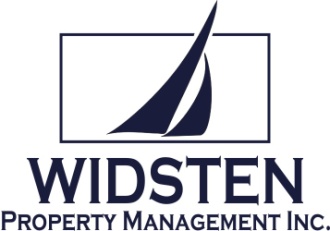 NOTICE TO VACATETO: WIDSTEN PROPERTY MANAGEMENT INC.DATE: 						I/We, 							 wish to give our one months’ notice to vacate	Please print name(s) clearlythe rental unit at: 												  I/We will be out on  the last day of 					.														
Signature					Print Name				Phone/Email														
Signature					Print Name				Phone/EmailThe best dates/times for upcoming showings to prospective renters are: